RECENT ADVANCES IN ENDODONTICSNon-surgical endodontics primarily aims to eliminate the infected pulp and associated periradicular pathology, and ensure stability to prevent recurrence. Endodontics is undoubtedly an ever evolving and expanding branch of dentistry.1 Recent developments in the endodontic field has led to the fruition of significantly proficient as well as safe instrumentation systems. This has given rise to significant outcomes in the recent era with the introduction of heat-treated NiTi alloys that enhance instrument flexibility as well as resistance.2 In general, root canal/endodontic treatment is usually considered as one of the most challenging procedures in dental practice. However, recent technological advancements have resulted in a more predictable endodontic treatment with successful outcomes in challenging cases.Artificial Intelligence in Endodontics:John McCarthy holds the credit of coining the term "artificial intelligence"(AI) at one conference in the United States in the year 1956. Subdivisions of AI incorporate machine learning, neural networks, and deep learning (DL). Artificial neurons resembling neurons of an individual are used in neural networks (NNs), which use a numerical model to imitate the human mind. NNs have the ability to recreate rational abilities like critical thinking and human skills to reason, which incorporates both learning and decision making.3 NNs essentially consist of three layers: input layer (wherein data enters the framework), hidden layer (wherein information is handled), and output layer (wherein the framework chooses what is to be done).4 The most utilized sorts of NNs are artificial neural networks (ANN), convolutional neural networks (CNN), & recurrent neural networks. DL constitutes one portion of NNs where the processor is capable of learning by itself as to how to deal with the information.5AI can prove to be valuable in recognizing periradicular pathologies as well as cracks/fractures, assessment of canal configuration, stem cell sustainability, canal length estimations, in addition to foreseeing outcome of endodontic retreatment.6 One study published in 2020 utilized DL for ascertaining periradicular lesions with the aid of cone-beam computed tomographic (CBCT) scans and successfully detected them in 93% of cases.7 AI has additionally demonstrated to be extremely productive in contrast with periapical radiographs in diagnosing vertical root fractures on CBCT scans.8Guided Endodontics:Endodontics can frequently prove to be an arduous task when instances of pulp canal obliteration (PCO) are experienced in clinical practice. PCO alludes to accumulation of calcified and hard mass inside canal space. It can occur as a result of injury, following orthodontic treatment, as a response towards pulpal injury, tooth decay, restorations or else abfractions and in older patients.9 As of late, guided endodontics (GE) is a procedure wherein computer-planned guides exist aimed at preparing access cavities to accomplish unsurprising and safe outcomes.10There are various sorts of GE namely static GE (SGE), as well as dynamic GE (DGE). In SGE, CBCT of whichever arch (contingent upon which tooth has to be treated) is procured. Arch of the patient is registered simultaneously using intra-oral camera or else taking an impression to be glanced at afterwards. Superimposition of acquired pictures is done with a programming application. This helps in planning of a guide taking into account the tooth to be worked upon (alongside a few contiguous teeth). Drill opening is then planned in this guide with a particular suitable dimensions as well as angulation for permitting uninterrupted admittance towards the canal that is calcified.11 DGE depends on utilizing CBCT pictures having orientation points located inside the patient's oral cavity opposite to the area to be worked (prior to taking CBCT). Drill trajectory leading to both pulp chamber as well as canal stays synchronized through assistance of stereo camera linked alongside a dynamic navigation system (DNS). Operator will then be able to monitor everything they do and make any necessary adjustments to the instruments' angulation.12It may very well be reasoned that guided endodontics utilizing static or dynamic navigation gives off an impression of being a safe and insignificantly obtrusive strategy for recognizing calcified root canals.Magnification in Endodontics:Magnification is chiefly driven by innovation and technology and has now radically changed how endodontic practice is currently being performed.13 Over time, a variety of magnification instruments have been created to fill the gap between the human eye and microscope. In fact, the usage of instruments like an endoscope, magnifying lens, and intraoral cameras has been mostly superseded by more contemporary ones that appear to be more useful and convenient. The main differences between the two devices have been depicted in figure 1.14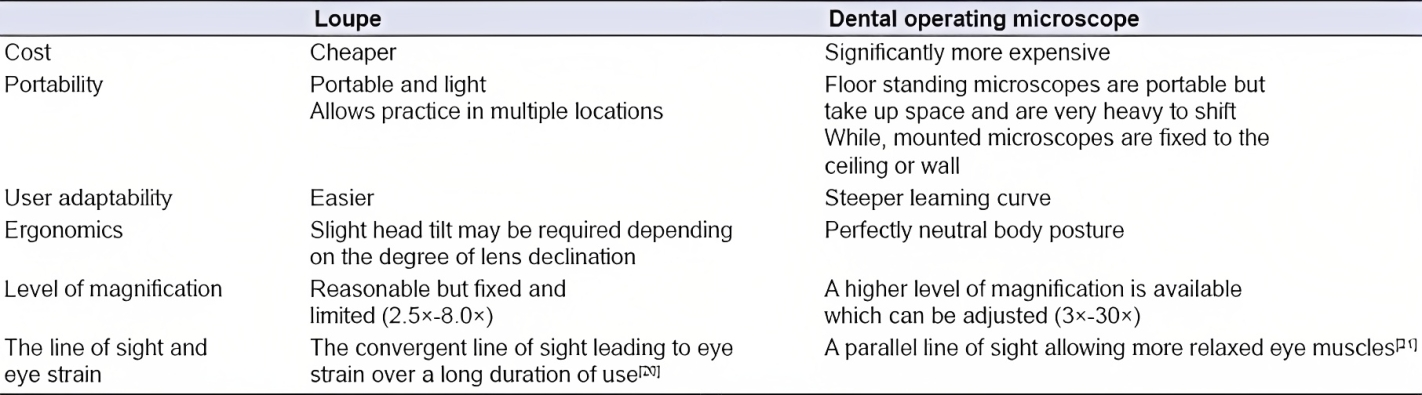 Figure – 1: Differences between loupes and dental operating microscope (DOM)The improved vision accompanied by light can simplify the following endodontic procedures:14Identifying small cracks and cariesPreparation of conservative access cavitiesRecognizing doubtful root canal anatomyHandling calcified canalsVerifying the cleanliness of the canal before obturatingIdentifying as well as eliminating pulp stonesDealing with perforations along with tooth resorptionRecovering fractured files, posts and silver pointEndodontic microsurgery: smaller osteotomies, enhanced view of the resected tooth surface, retropreparation, & retrofilling.Endodontic Imaging:The cone beam registered tomography (CBCT) approach has brought about boundless acceptance for three-D picture handling. Computed tomography significantly improves demonstrative yield in specific circumstances where two-dimensional routine radiographic examinations have restrictions. The shortest scan durations should be employed with lowest field of view and voxel size possible without compromising signal-to-noise ratio.15After a thorough clinical evaluation, prescribing CBCT in specific diagnostic cases in clinical endodontics is supported by the existing literature. A portion of the expected uses of CBCT incorporate diagnoses connected with the following: preliminary examination for ambiguous signs and symptoms, tooth related anomalies, growth disturbances, anatomical variation, calcifications, broken files, root cracks/fractures, failures because of previous treatment, retreatments, specific injury cases, resorption, and dental implants.16Root Canal Disinfection:Owing to the intricacy of the canal system as well as dentin structure and composition, effective disinfection in endodontics can be problematic in certain instances. If antimicrobials were unable to get rid of the biofilm bacteria in the complex anatomy and uninstrumented parts of the canal, root canal therapy would be less successful. To get the most out of the antimicrobials, it is necessary to enhance the root canal system's irrigation dynamics for the delivery of irrigant.15Photodynamic therapy (PDT) is a process first involving application of photosensitizer (PS) and then illuminating the sensitized tissue with light (step 2) to produce toxic photochemistry and kill the bacteria.17 PDT is now considered more of a possible supplement than a substitute to the current root canal disinfection regimens.18Ozone therapy offers unique qualities that range from detoxicating, bioenergetic, and biosynthetic activities to antibacterial, immunostimulant, pain-relieving, and antihypnotic effects. Ozone has the potential to be employed in endodontics as an antibacterial. Ozone is effective when used in sufficient quantity, over an extended period of time, and when delivered accurately into root canals after conventional cleaning, shaping, and irrigation techniques have been successful. When ozone water and sonification were used to disinfect a root canal, the antibacterial adequacy was comparable to 2.5% NaOCl. Pathogens that cause disease, such as Enterococcus faecalis, Candida albicans, Peptostreptococcus, and Pseudomonas aeruginosa, have been discovered to be resistant to ozone. Additionally, ozone removes the specific anaerobic smell that is brought on by often contaminated teeth.19CONCLUSION:Technology and materials science have advanced at an unprecedented rate in modern endodontics. Together, these advancements aim to advance the science and art of endodontic treatment.REFERENCES:Zanza A, Reda R, Pagnoni F, Patil S. Future Trends in Endodontics: How Could Materials Increase the Long-Term Outcome of Root Canal Therapies? Materials (Basel). 2022 May 12;15(10):3473.Gambarini G, Seracchiani M, D'Angelo M, Reda R, Testarelli L. Future Trends in Endodontics: From the Virtual Assessment of the Anatomy to the Computer-driven Approach. J Contemp Dent Pract. 2020 Jan 1;21(1):1.Lamba J, Malhotra T, Palwankar D, Vats V, Sachdeva A. Artificial Intelligence in Dentistry: A Literature Review. Biomed J Sci & Tech Res. 2023;51(1):42323-6.Ossowska A, Kusiak A, Świetlik D. Artificial Intelligence in Dentistry-Narrative Review. Int J Environ Res Public Health. 2022 Mar 15;19(6):3449.Khanagar SB, Al-Ehaideb A, Maganur PC, Vishwanathaiah S, Patil S, Baeshen HA, Sarode SC, Bhandi S. Developments, application, and performance of artificial intelligence in dentistry - A systematic review. J Dent Sci. 2021 Jan;16(1):508-522.Aminoshariae A, Kulild J, Nagendrababu V. Artificial Intelligence in Endodontics: Current Applications and Future Directions. J Endod. 2021 Sep;47(9):1352-1357.Setzer FC, Shi KJ, Zhang Z, Yan H, Yoon H, Mupparapu M, Li J. Artificial Intelligence for the Computer-aided Detection of Periapical Lesions in Cone-beam Computed Tomographic Images. J Endod. 2020 Jul;46(7):987-993.Fukuda M, Inamoto K, Shibata N, Ariji Y, Yanashita Y, Kutsuna S, Nakata K, Katsumata A, Fujita H, Ariji E. Evaluation of an artificial intelligence system for detecting vertical root fracture on panoramic radiography. Oral Radiol. 2020 Oct;36(4):337-343.Moreno-Rabié C, Torres A, Lambrechts P, Jacobs R. Clinical applications, accuracy and limitations of guided endodontics: a systematic review. Int Endod J. 2020 Feb;53(2):214-231.Kulinkovych-Levchuk K, Pecci-Lloret MP, Castelo-Baz P, Pecci-Lloret MR, Oñate-Sánchez RE. Guided Endodontics: A Literature Review. Int J Environ Res Public Health. 2022 Oct 26;19(21):13900.van der Meer WJ, Vissink A, Ng YL, Gulabivala K. 3D Computer aided treatment planning in endodontics. J Dent. 2016 Feb;45:67-72.Connert T, Weiger R, Krastl G. Present status and future directions - Guided endodontics. Int Endod J. 2022 Oct;55 Suppl 4(Suppl 4):995-1002.Singh S. Microscopes in Conservative Dentistry and Endodontics Research. J Conserv Dent. 2022 Jul-Aug;25(4):333-337.Low JF, Dom TNM, Baharin SA. Magnification in endodontics: A review of its application and acceptance among dental practitioners. Eur J Dent. 2018 Oct-Dec;12(4):610-616.Kishen A, Peters OA, Zehnder M, Diogenes AR, Nair MK. Advances in endodontics: Potential applications in clinical practice. J Conserv Dent. 2016 May-Jun;19(3):199-206.American Association of Endodontists; American Academy of Oral and Maxillofacial Radiology. Use of cone-beam computed tomography in endodontics Joint Position Statement of the American Association of Endodontists and the American Academy of Oral and Maxillofacial Radiology. Oral Surg Oral Med Oral Pathol Oral Radiol Endod. 2011 Feb;111(2):234-7.Sachdeva A. Photodynamic therapy in dentistry: A literature review. J Dent Panacea 2023;5(1):17-20.Kishen A. Advanced therapeutic options for endodontic biofilms. Endod Topics. 2010;22:99–123.Vats V, Dhall S, Sachdeva A. Ozone therapy in dentistry: A literature review. J Oral Res Rev 2022;14:84-7.